                   Werkgroep accommodatie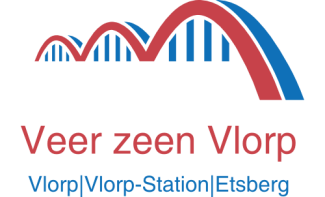                       Veer zeen Vlorp                             Deel 2                   Vldrps Nws  22 december 2019Begin 2017 volgde een tweede dorpsgesprek, waaraan tachtig mensen (40 minder), deelnamen dan bij het eerste dorpsgesprek . Vandaar dat zinnetje….. Dachten die 40 personen: “We wachten wel af” ???  En dat, terwijl in het eerste dorpsgesprek al helder was dat heel Vlodrop er écht voor moest gaan om de leefbaarheid op korte termijn en vooral ook de toekomst van het dorp veilig te stellen. De samenstelling van deelnemers was gemengd in leeftijd en geslacht. 40+ was het best vertegenwoordigd. Jongeren; de groep jonge ouders,  lieten het wat afweten. In dit tweede gesprek opperde Het bestuur van V.z.V. dat het vooral nú nodig is dat Vlodroppenaren zelf de regie in handen nemen om hun dorp leefbaar te houden. De mening wordt ook gedeeld, dat Vlodrop zelf aan het roer moet (gaan) staan. Tijdens dit dorpsgesprek, zo stelt VzV voor, zou daarmee al een begin gemaakt kunnen worden. Zeker, omdat tijdens het eerste gesprek al bleek dat mensen die betrokken zijn bij het dorp, ook veel zorgen opperden over de toekomst van ons dorp. Kunnen we leren van initiatieven van andere dorpen? De aanwezigen gaven het bestuur van V.z.V. mee dat het noodzakelijk is dat ook echt iets wordt gedaan met de aangedragen ideeën. Hier volgt een, zeker niet volledige, opsomming van faciliteiten die we in Vlodrop nodig hebben om de, al wat uitgeklede, huidige leefbaarheid te behouden: Sportzaal, zwembad(je), voorzieningen voor jongeren, oudere jeugd en ouderen. Voor veel deelnemers is behoud van de huidige faciliteiten écht het minimumniveau. (sporthal, mag sportzaal worden). Concentreer alle voorzieningen op één plek. Verenigingen moeten meer gaan samenwerken. Er moeten meer mensen actief worden in het dorp. De ‘kartrekkers’ worden nu steeds meer (over)belast!  De gemeente kan wat meer voor een kleine kern als Vlodrop doen. Sommigen voelen dat Vlodrop t.o.v. andere dorpen tekort wordt gedaan. Etc. etc. etc. Verder werd er gesproken over de te verwachten bezettingsgraat van de te realiseren voorziening(en). Inventariseer waar verenigingen behoefte aan hebben; ook verenigingen, die nu nog een eigen voorziening bezitten. Betrokkenheid van gebruikers en bereidheid om meer samen te werken en zaken goed op elkaar af te stemmen worden als cruciaal gezien, wil een project als een dorpshuis slagen. Ook als niet abonnee van Vlodrops Nieuws leest u in dit gratis Kerstnummer dit artikel. Ook op de hoogte blijven van wat er leeft in het dorp?  Regelmatig verschijnt een artikel van V.z.V.  Voor slechts € 17.50 voor een héél jaarabonnement leest U ze ook!   Zie het aanmeldformulier elders in dit nummer.Het bestuur van Veer zeen Vlorp en de werkgroep accommodatie V.z.V. wenst u allen fijne Kerstdagen en een gelukkig Nieuwjaar toe.Louis op de Kamp, lid  W.g. Acc.V.z.V.                                         Wordt vervolgd.              